РЕШЕНИЕ19. 03.2021                                                                                    № 28Об утверждении отчета главы муниципального образованияЗаглядинский сельсовет за 2020 год               В соответствии со статьей 22 Устава муниципального образования Заглядинский сельсовет, Совет депутатов решил:              1. Работу  главы и администрации муниципального образования Заглядинский сельсовет за  2020 год признать удовлетворительной.              2. Настоящее решение вступает в силу со дня принятия.Председатель Совета депутатовмуниципального образованияЗаглядинский сельсовет                                                                  С.С.ГубареваГлава муниципального образованияЗаглядинский сельсовет                                                                  Э.Н.КосынкоДобрый день уважаемые жители   сельского поселения, коллеги и гости!      Сегодня мы собрались здесь все вместе для того, чтобы подвести итоги проделанной работы в ушедшем 2020 году и обсудить задачи на 2021 год.     На ежегодных отчетах перед населением о работе администрации поселения мы с Вами оцениваем достигнутые результаты, выявляем существующие проблемы и определяем основные задачи и направления нашей деятельности на предстоящий период.    Представляя свой отчет о работе администрации сельского поселения за 2020 год постараюсь отразить основные моменты в деятельности администрации за прошедший год, обозначить существующие проблемные вопросы и пути их решения. Отчеты – это не просто традиция, а жизненная необходимость, поскольку на них наглядно видно не только то, что уже сделано, но главное, что еще нужно сделать для наших жителей. Администрация поселения – это именно тот орган власти, который решает самые насущные, самые близкие и часто встречающиеся повседневные проблемы своих жителей. Главными задачами в работе администрации остается исполнение полномочий в соответствии с 131 Федеральным Законом « Об общих принципах организации местного самоуправления в Российской Федерации», Уставом поселения, другими Федеральными и региональными правовыми актами. Это, прежде всего:формирование и исполнение бюджета поселения,благоустройство территории населенных пунктов, развития инфраструктуры, обеспечение жизнедеятельности поселения,социальная защита малоимущих граждан,взаимодействие с предприятиями и организациями всех форм собственности с целью укрепления и развития экономики поселения,выявление проблем и вопросов граждан путем проведения сходов.       Для информирования населения о деятельности администрации поселения используется официальный сайт администрации , где размещаются нормативные документы, график приема главы и сотрудников администрации, там же имеется страница где размещается вся информация и нормативные документы. Раздел  всегда поддерживается в актуальном состоянии.           В начале отчета приведу некоторые статистические показатели нашего сельского поселения.        В состав сельского поселения Заглядинский сельсовет входят 2 населенных пункта,  в которых постоянно проживает население в количестве 1955 человек. Родилось 9 детей, умерло 33 человек.В сельском поселении  539 пенсионеров.Из 1955 человек населения-  1009 относится к трудоспособному возрастуРабота совета депутатов и администрации поселения.За отчетный период в администрации поселения совершено  15  нотариальных действий, из них доверенностей 15, общая сумма госпошлины составила 3000  рублей. Выдано справок 1404, зарегистрировано входящей корреспонденции 597, исходящей-267, постановлений- 65, распоряжений по основной деятельности-70 , распоряжений по личному составу-15. В 2020 году в администрацию поселения обратились по различным вопросам 1500 человек. Граждане обращаются в администрацию поселения по поводу выдачи справок, оформления документов на получение субсидии, льгот, адресной помощи, детских пособий, оформления домовладений и земельных участков в собственность. Всего за 2020 г. состоялись 12 заседаний Совета депутатов. Рассмотрено 49 вопросов и приняты решения. При главе администрации работает комиссия по делам несовершеннолетних. Проведено 5 заседаний. Комиссия рассматривала вопросы, направленные на профилактику безопасности несовершеннолетних, предупреждение фактов нарушения общественного порядка, распространения наркотических средств.       Проекты решений сессий, постановлений администрации  и принятые нормативно  правовые акты ежемесячно направляются в прокуратуру района.Главой поселения лично принято 507 жителей. На все   обращения граждан даны   ответы. Вопросы жителей – это бесперебойное водоснабжение,  ремонт внутри поселковых дорог, уличное освещение, благоустройство, ремонт ограждения кладбищ, бродячие собаки. Большинство проблем жителей решаем совместно с депутатами. Было проведено 5 встреч с жителями поселения, в том числе 5 встреч в рамках проведения схода граждан.Администрацией поселения ведется работа по актуализации базы данных земельных участков и домовладений.Общая площадь земель муниципального образования сельского поселения в административных границах составляет 850  га. Земельный фонд распределяется по категориям земель: у нас только  земли населенных пунктов 850 га.      В результате большой проделанной работы по сверке данных с похозяйственными книгами, данными росреестра и налоговой службы выявлено что некоторые земельные участки и домовладения не стоят на кадастровом учете, а следовательно и налог не платится.       Администрацией ведется исполнение отдельных государственных полномочий в части ведения воинского учета в соответствии с требованиями закона РФ «О воинской обязанности и военной службе». Всего на  воинском учете в сельском поселении состоит 505 человека, в т.ч. призывников 58, в 2020 году были призваны в ряды РА  человек, прибыло 4, на первичный учет поставлены 9 человек. 4 военнослужащий  проходивший службу в  Афганистане; 24 военнослужащих проходивших военную службу в горячих точках.       Совместно со школами проводится работа с неблагополучными семьями и трудными подростками, оказываем всестороннюю помощь  семьям попавшим в трудную жизненную ситуацию. Многодетные семьи  пользуются льготами при оплате  коммунальных услуг. Получение  субсидий носит заявительный характер, однако не все обращаются.       Особое внимание администрацией сельского поселения   уделяется мероприятиям, направленным на профилактику терроризма и противопожарных мероприятий на территории сельского поселения. Для чего ежегодно разрабатывается план мероприятий по обеспечению пожарной безопасности, организовываются сходы граждан и подворные обходы по обучению населения первичным мерам пожарной безопасности. В  семьях были установлены пожарные сигнализаторы, (это многодетные семьи, одинокие граждане старше 55 лет) . Регулярно проводятся обследования жилых домов многодетных, неблагополучных семей, престарелых граждан, лиц, злоупотребляющих спиртными напитками по соблюдению правил пожарной безопасности и вручаются памятки.    Уважаемые граждане! Будьте внимательны к своему жилью. Во многих домовладениях  электропроводка сделана сорок и более лет назад, не чистятся дымоходы. Мы экономим на малом и получаем большую беду – пожары. Будьте бдительны. Обращайте внимание на живущих с вами соседей.  Без Вашей помощи администрация не сможет  справиться с поставленными  задачами в сфере пожарной безопасности.       Исполнения бюджета за 2020 год.      Подводя итоги работы администрации Заглядинского сельсовета по обеспечению финансирования всех полномочий, определенных Федеральным Законом №131-ФЗ «Об общих принципах организации местного самоуправления в РФ» за 2020 год можно отметить, что главным финансовым инструментом для достижения стабильности социально-экономического развития поселения безусловно служит бюджет. От того, насколько активно он пополняется, решаются текущие задачи, определяется судьба дальнейшего развития. Также специалистами администрации ведется активная работа по сокращению задолженности по налогам.По проекту Реальные дела.     В 2020 году выполнины: капитальный ремонт системы водоснабжения  по ул.Совхозная, Элеваторная, было выделено 15 925 645,46 рублей; капитальный ремонт системы водоснабжения  по ул.Рабочая, Орловская, было выделено 1 397 839,80; капитальный ремонт здания СДК на ст.Заглядино, было выделено 3 769 042,09.Благоустройство      Одним из самых актуальных вопросов был и остается вопрос благоустройства территории. Любой человек, приезжающий в сельское поселение, прежде всего, обращает внимание на чистоту и порядок, состояние дорог, освещение и общий архитектурный вид. Вопросы благоустройства территории сельского поселения за отчетный период также заслуживают особого внимания. С апреля месяца население активно начало заниматься уборкой своих придомовых территорий. В течение весенне-летнего периода регулярно проводился окос внутри поселковых дорог, придомовых территорий.      Все придомовые территории во время были убраны от сухой листвы и сухостоя. Хороший пример показали работники сельской администрации, СДК, детского сада, школы, ФАПа, так же приняв участие в уборке своих территорий. Нам необходимо совместными усилиями привести наш общий дом в порядок. Я думаю и уверен, что всем хочется жить в красивом, уютном, чистом и благоустроенном селе или деревне. А, как известно, чисто не там, где убирают, а там, где не сорят. Это не потребует больших усилий, если мы просто начнем уважать себя и своих односельчан.  Абсолютное большинство населения подошло к этой проблеме с пониманием и свои придворовые территории содержат в надлежащем порядке, за что всем огромное спасибо. Но, к сожалению, отдельных жителей приходилось очень долго убеждать в том, что Правила благоустройства необходимо соблюдать. Для решения проблем благоустройства требуется отлаженная система и рутинная работа,  но все же заботу о чистоте, должны проявлять сами жители. Поселение – наш дом, поэтому долг каждого жителя думать о будущем и не загрязнять территорию бытовыми отходами.  Надеюсь, что в 2021 году у нас в данном направлении будет продолжена работа и будет достигнуто взаимопонимание с односельчанами.Каждую весну  мы наводим  порядок на кладбищах. Большую поддержку в решении этого вопроса оказывают помощь в вопросе благоустройства и по финансированию и по предоставлению техники  сами жители.На сегодняшний день все улицы сельского поселения   освещены, стараемся не допускать  перебоев в освещении, вышедшие из строя лампы меняем по мере возможности.      Уважаемые жители, несмотря на ряд решенных вопросов, важными проблемами остаются дальнейшее развитие и благоустройство поселения.      Подводя итоги 2020 года хочется отметить, что наше муниципальное образование  становятся все чище и краше, и это большая Ваша заслуга, дорогие жители. Радуют  ваши палисадники, изобилие цветов. В 2021 году будут продолжено благоустройство населенных пунктов. Предусматривается асфальтирование проезда Центральный, щебеночное покрытие  ул.Элеваторная (от трубной базы до дороги Бугуруслан- Старокутлумбетьево), обустройство площадок накопления ТКО на ст.Заглядино.      Основные задачи, которые поставлены администрацией на  2021 год:-это в первую очередь работа с населением и обращениями граждан;–   улучшить качество проводимых мероприятий учреждением  культуры, задействовать все ресурсы и возможности учреждения, чтобы увеличить число оказываемых услуг населению,  добиться массового вовлечения людей разных поколений в творческие объединения;–  увеличить количество жителей, занимающихся физической культурой и спортом, особенно подростков и молодежи;  усилить работу по вовлечению молодежи в социально полезную деятельность-продолжить разъяснительную работу среди жителей поселения, и в первую очередь среди молодежи, по профилактике алкоголизма и наркомании.–   проводить работу по  максимальному привлечению доходов в бюджет поселения;– продолжить работу по ремонту внутри поселковых дорог;– реализовать комплекс мер, направленных на обеспечение противопожарной безопасности населения.       Может не обо всех направлениях  работы администрации я сегодня сказал в своем выступлении, постарался осветить наиболее значимые.       Проблем много и решить их все сразу не получится, это зависит от  многих причин: финансового обеспечения,  вопрос времени при оформлении   работ документально  в соответствии с  требованиями законодательства и отношения  жителей к решению тех или иных вопросов.       Считаю, что совместными усилиями с населением, с депутатами поселения, при поддержке  администрации района, Правительства Оренбургской области проблемы территории будут успешно решаться.       В заключении хочется выразить глубокую благодарность и признательность всем жителям поселения, трудовым коллективам, депутатам и руководителям всех уровней за понимание и поддержку, совместную плодотворную работу в минувшем году, а также поддержку по выполнению намеченных планов, направленных на улучшение качества жизни  поселения.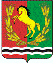 СОВЕТ     ДЕПУТАТОВМУНИЦИПАЛЬНОГО   ОБРАЗОВАНИЯ    ЗАГЛЯДИНСКИЙ СЕЛЬСОВЕТАСЕКЕЕВСКОГО РАЙОНА    ОРЕНБУРГСКОЙ ОБЛАСТИчетвертого созыва                            Доходы                                                                                                                тыс.рубСобственные доходыНалог на доходы физ.лиц                                                                                   2001,1Единый сельхоз налог                                                                                          1045,5Земельный налог                                                                                                   324,9Налог на имущество                                                                                              85,1Гос.пошлина                                                                                                              2,5Арендная плата за землю                                                                                      -Акцизы                                                                                                                         554,8Доходы от оказания платных услуг                                                                -Доходы от продажи материальных и нематериальных активов                  -Штрафы, санкции                                                                                              3,0Итого собств. Доходов                                                                                         4016,9Безвозмездные поступления, в т.чДотация                                                                                                                    5250,8Субсидии бюджетам населений на софинансирование капитальных вложений в объекты муниципальной собственности  2190,0Субвенция на воинский учет                                                                                 244,7Субсидии бюджетам на поддержку отрасли культуры                       3538,0Межбюджетные трансферты                                                                                 150,0Прочие субсидии                                                                                       1976,8Субсидии на реконструкцию водопровода                                           13611,2              Безвозмездные поступления                                                                       180,0       Итого                                                                                                                        27141,5ВСЕГО ДОХОДОВ                                                                                                   31158,4РасходыСодержание главы                                                                                                 485,6Содержание аппарата                                                                                         1466,8В т.ч. зарплата аппарата, юриста, расходы на ГСМ, ремонт автомобиля, расходы на запчасти к автомобилю, на содержание программ, на связь, коммунальные услуги, страхование автомобиля, дератизация, тех.обслуживание газовых приборов, ремонт компьютерной техники   1 466,8Обеспечение противопожарной службы                                                          15,0Благоустройство    всего                                                                                     23932,8В т.ч. уличное освещение                                                                                      585,5    Замена ламп и светильников, Тех. Обслуживание ул.освещения, электромонтажные работы                                                                                     100,0      Содержание дорог                                                                                             1795,1      Кап.ремонт улично-дорожной сети                                                               -Прочие мероприятия (Сбор и вывоз мусора, захоронение свалки мусора, зарплата мусорщиков и косильщиков, подготовка смет и проектов, экспертизы документов, организация и проведение праздников  проводы Русской зимы, День Победы, День пожилых людей, Новый год, крещение, ремонт памятника, ремонт водопровода, кадастровые работы, работы БТИ,                                                                                       устройство детских площадок –                                                                       3098,4Коммунальное хозяйство.                                                                                  18337,2Содержание мест захоронения                                                                            16,6Содержание СДК и библиотеки                                                                       5832,6Физкультура и спорт                                                                                                 46,8Воинский учет                                                                                                           244,7ЗАГС                                                                                                                                 -Услуги  бух.учета	179,1Итого расходов                                                                                                       32233,5